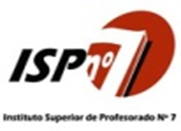 Instituto Superior de Profesorado N° 7, “Brigadier Estanislao López”             PROGRAMA DE EXAMENESPACIO CURRICULAR: E.D.I. IPRIMER AÑOPROFESORADO DE ARTE EN ARTES VISUALESPROFESORA: LIC. ANA M. GONZÁLEZAÑO: 2014CONTENIDOS:MÓDULO I:La imagen como saber pedagógico. El lenguaje visual: la polisemia, el poder de las imágenes, la relación entre palabras e imágenes, la relación entre ver y saber. ¿Es posible enseñar y aprender a mirar? Cómo se ha enseñado a mirar imágenes en la escuela. El saber pedagógico en las imágenes y las imágenes en el saber pedagógico. Las nuevas alfabetizaciones.MÓDULO II:El cine: sus orígenes.  El lenguaje del cine: la puesta en cuadro (planos, movimientos de cámara, metáforas visuales, visión y puntos de vista); la puesta en serie (fundido a negro, corte directo, barrido, iris); bandas sonoras. La música en el cine. MÓDULO III:La televisión: el discurso televisivo, formatos, audiencias, la representación de la realidad. Lenguaje y televisión.  Hiperestimulación sensorial, el fenómeno del zapping, visión fragmentada de la realidad, la cultura mosaico, gratificación. Educación y Televisión. Orígenes de la televisión argentina.BIBLIOGRAFÍA:ABRAMOWSKI, ANA (2010). La escuela y las imágenes: variaciones de una vieja relación.  INFOD.ABRAMOWSKI, ANA. El lenguaje de las imágenes y la escuela: ¿es posible enseñar y aprender a mirar? Proyecto Tramas. FLACSO.ARFUCH, LEONOR. La imagen: poderes y violencias. Proyecto Tramas. FLACSO. AUGUSTOWSKY, GABRIELA (2008).  Enseñar a mirar imágenes. Serie Respuestas. Tinta Fresca, Buenos Aires.DUSSEL, INÉS / SOUTHWELL, MYRIAM. La escuela y las nuevas alfabetizaciones.  Dossier.EMILIOZZI, IRMA (2003). La aventura textual. De la lengua a los nuevos lenguajes. Buenos, Aires, Ediciones La Crujía. (Capítulo: “El lenguaje del cine”).FERRÉS, JOAN (1994). Televisión y educación. Editorial Paidós Ibérica. FERRÉS, JOAN (1995). Televisión, espectáculo y educación. Comunicar N° 4, Revista Científica Iberoamericana de Comunicación y Educación.KLAUS RUNGE PEÑA, ANDRÉS. El saber pedagógico en las imágenes y las imágenes en el saber pedagógico. FLACSO.MANGUEL. ALBERTO (2005). Una historia de la lectura. EMECÉ, Buenos Aires.MOUËLLIC, GILLES (2011). La música en el cine.  Paidós, Madrid, España.VARELA, MIRTA (1998). Los comienzos de la televisión argentina en el contexto latinoamericano. FACULTAD DE CIENCIAS SOCIALES / FACULTAD DE FILOSOFÍA Y LETRAS. U. B. A.Material de cátedra: el lenguaje televisivo.REQUISITOS DE REGULARIZACIÓN Y APROBACIÓN DEL ESPACIO CURRICULAR:Los alumnos/as deben cumplimentar los siguientes requisitos e instancias para regularizar y aprobar la materia:Asistencia: de un 75 % (mínimo).Presentación y aprobación de los trabajos requeridos. Aquellos/as alumnos/as que reúnan estos requisitos pueden acceder a la defensa oral de sus trabajos y a la aprobación final de la materia.Los alumnos/as que no cumplimenten lo anteriormente detallado deben rendir en mesa de examen, en condición de alumnos libres (examen escrito y oral) en los llamados de diciembre del 2014 o marzo del 2015. 